附件一：参展报名参展报名表备注：因展厅面积有限，请参展单位于2021年4月25日前将参展报名表发送至CGT2021@126.com邮箱，邮件主题格式“CGT2021展览-单位名称”。附件二：参会回执房间类型及单价表参会回执表备注：（1）因酒店各类会议较多、房源紧张，请参会人员务必于2021年4月25日前将参会回执发送至CGT2021@126.com邮箱，邮件主题格式“CGT2021参会回执-姓名”。（2）请参会人员遵守防疫措施，做好个人防护工作。附件三：仪器推介申请大会仪器推介报告申请表备注：推介报告以PPT形式，每个报告时间不超过7分钟；请有意参加的单位于2021年4月25日前将此表发至CGT2021@126.com；邮件主题格式“CGT2021推介-单位名称”。附件四：会议交通武汉光谷潮漫凯瑞国际酒店酒店地址：湖北省武汉市洪山区东湖新技术开发区高新大道408号酒店电话：027-87183888、15007113921最近地铁站：地铁二号线—佳园路最近公交站：756路（光谷广场—湖北第二师范学院）913路（光谷广场—生物城）301路（关山大道公交场站—生物城、葛店）交通方式天河机场路线1：天河机场到光谷潮漫凯瑞国际酒店打车，约1小时，费用约180元；路线2：天河机场乘坐地铁二号线到佳园路站，然后沿佳园路向南步行约900米。武汉火车站路线1：武汉火车站到光谷潮漫凯瑞酒店打车，约25分钟，费用约40元；路线2：武汉火车站乘坐地铁四号线到洪山广场站换乘二号线到佳园路站，然后沿着佳园路向南步行约900米。武昌火车站路线1：武昌火车站到光谷潮漫凯瑞酒店打车，约25分钟，费用约35元；路线2：武昌火车站乘坐地铁四号线到中南路站换乘二号线到佳园路站，然后沿佳园路向南步行约900米。汉口火车站路线1：汉口火车站到光谷潮漫凯瑞酒店打车，约40分钟，费用约80元；路线2：汉口火车站乘坐地铁二号线到佳园路站，然后沿佳园路向南步行约900米。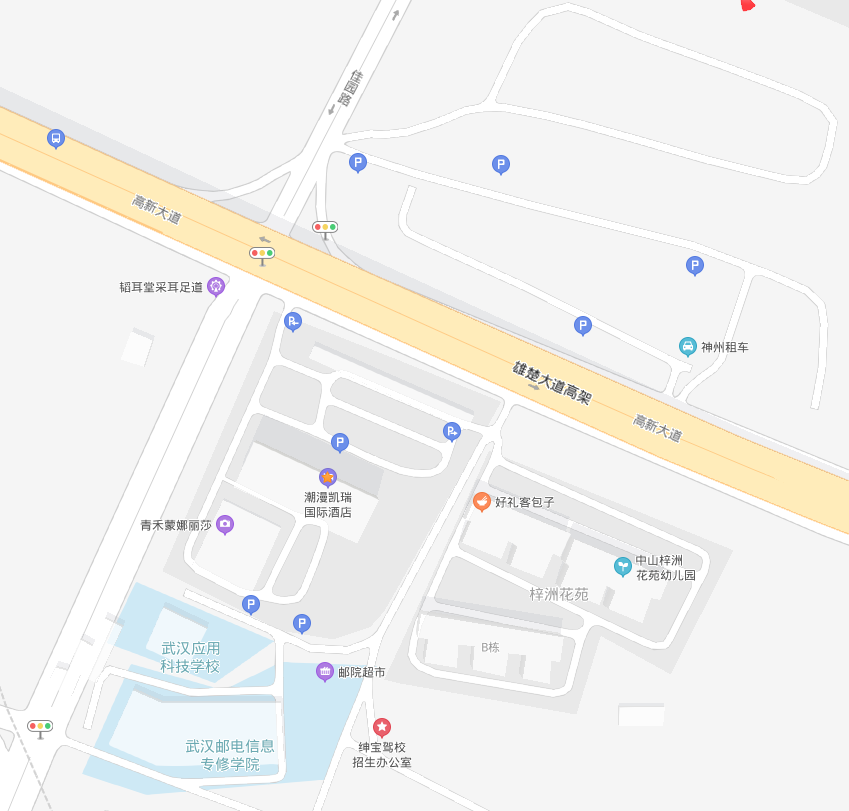 酒店及周边地图（来源于百度地图）参展单位Manufacturer or Dealer联系人Contact电子邮箱Email联系人Contact联系电话Telephone预定展位数量Number of display desks you need（勾选Please check ）□1□ 2□ 3□1□ 2□ 3□1□ 2□ 3商务间价格豪华间价格330元/间/晚(含早餐)380元/间/晚(含早晨)参会人员姓名职称/职务性别 /民族工作单位联系电话Email随行人姓名预订房间类型及数量学术报告题目（限15分钟）不填写为不做学术报告单位名称推介报告题目核心技术情况(限100字)自有知识产权情况(限100字)推介报告人姓名电话